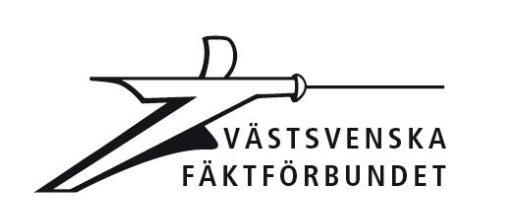 INBJUDER TILL UTTAGNINGSTÄVLING INFÖRNATIONS
CHALLENGE
2019
Västsvenska Cupen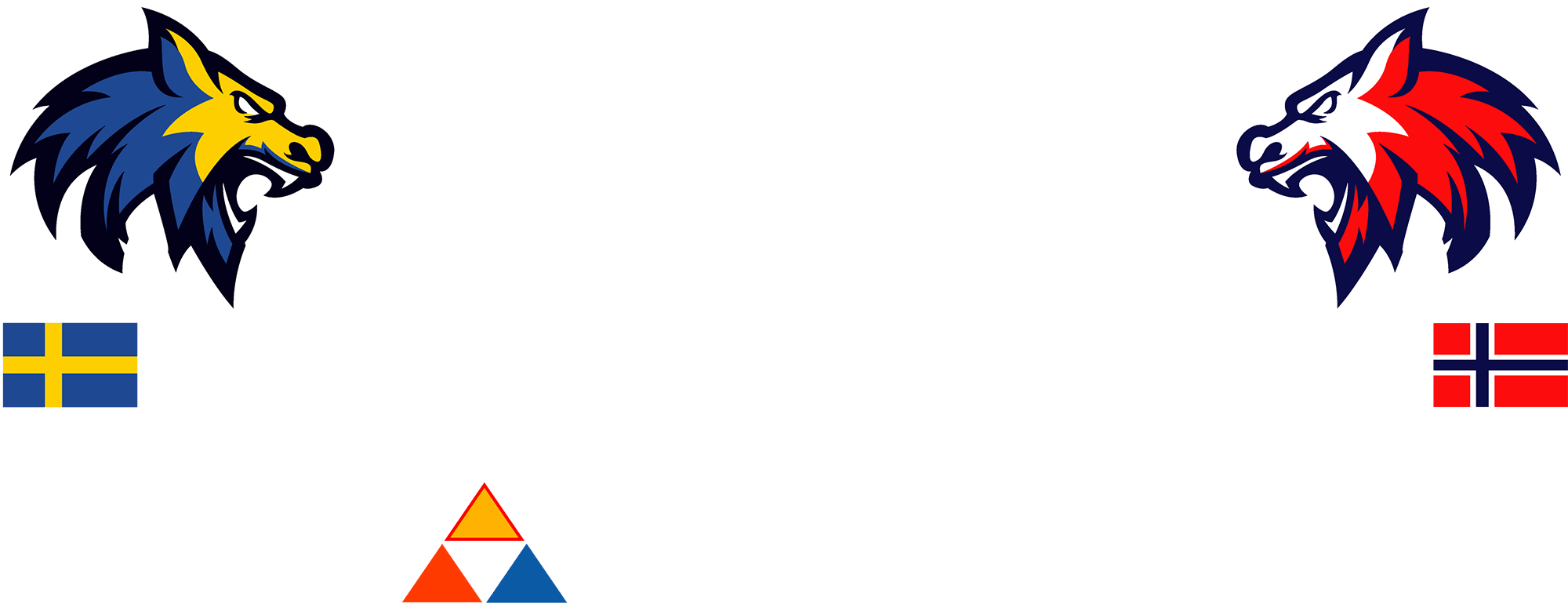 
DELTÄVLING 5:	28/4			A6KLASSER: U15 OCH U17, VÄRJA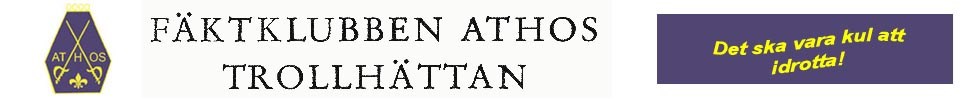 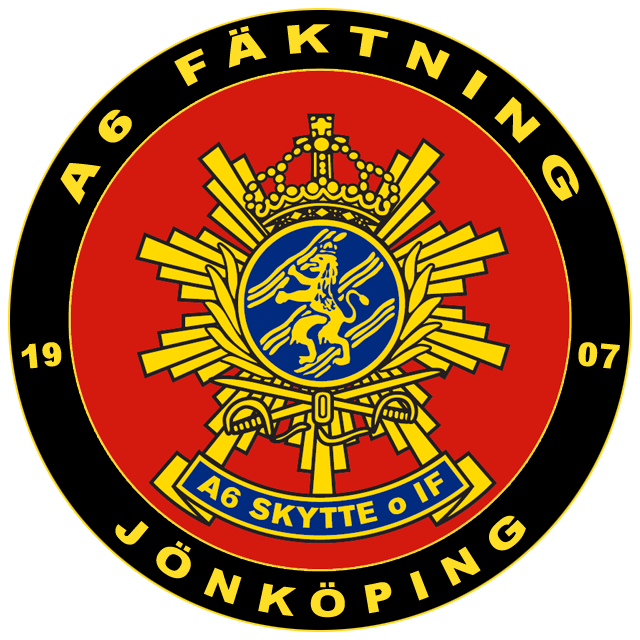 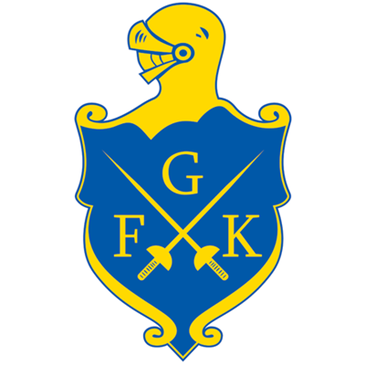 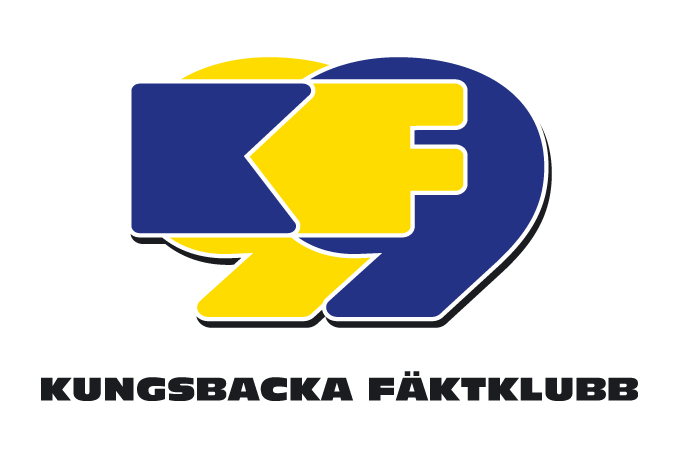 INFO OM DELTÄVLING 5 – 28/4STARTID Direkt efter avslutad prisutdelning i Silvervärjan ca kl. 14.00PLATSHall: KålgårdsarenanAdress: Västra Holmgatan 34, JönköpingKLASSEREn klass U15 mixed pojkar och flickor En klass U17 mixed pojkar och flickor 
TÄVLINGSFORMBeslutas av tävlingsledningen på plats.Preliminärt 1 poule U15 och 1 poule U17ANMÄLAN Anmälan i Ophardt senast 18/4https://fencing.ophardt.online/sv/calendar?date-from=2018-09-26&date-to=&nation=&city=&title=v%C3%A4stsvenska&group=&discipline=&genderVid efteranmälan. Maila och förhör er till styrelsen@a6fencing.se senast 24/4Anmälningsavgift 100 kr per deltagare betalas vid registrering tävlingsdagen.Svensk tävlingslicens krävs för anmälan POÄNGLISTOR FÖR VÄSTSVENSKA CUPENhttps://fencing.ophardt.online/sv/search/rankings/74VAPEN- OCH SÄKERHETSKONTROLL Kontroll görs av domaren på pistenVARMT VÄLKOMNAA6